- Вот Девятое мая настало,
И поздравить мы всех поспешим
С тем, что гнета фашистов не стало,
И народ наш непобедим.
Мы желаем всем думать о мире,
Но и помнить всегда о войне.
Улыбайтесь сегодня пошире —
                                        День Победы на нашей земле!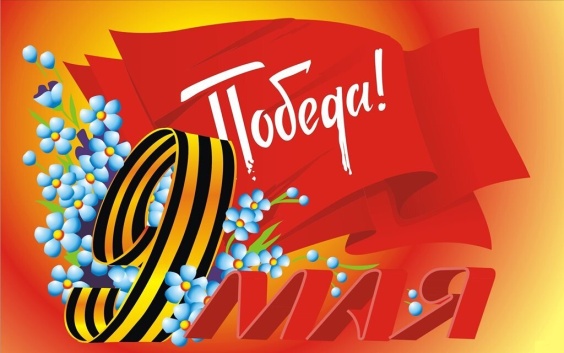 День Победы один из самых почитаемых праздников в нашей стране. 9 МАЯ 1945 года уходит все дальше и дальше от нас, но мы по – прежнему помним, какой ценой досталась эта победа нашему народу, как любили, берегли и защищали ее наши предки, наши отцы и деды. Нельзя, чтобы наши дети забывали об этом.                                                                                                            В преддверии  празднования 77-летия Дня Победы в Селивановском филиале прошли  мероприятия, посвященные знаменательному празднику: - дистанционные  на тему: «МЫ  НАСЛЕДНИКИ ПОБЕДЫ» (конкурс детских творческих работ: поздравительные открытки, фото-рамки, стихи о Победе);         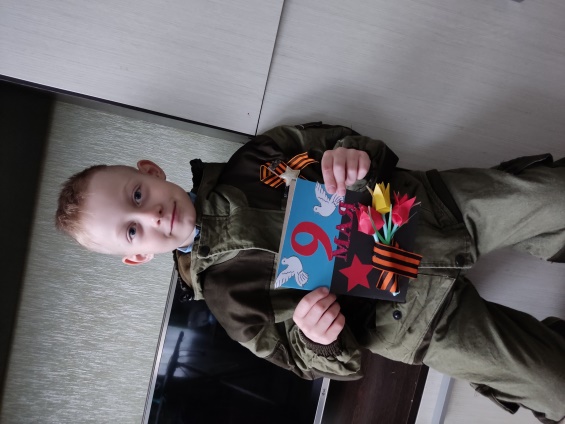 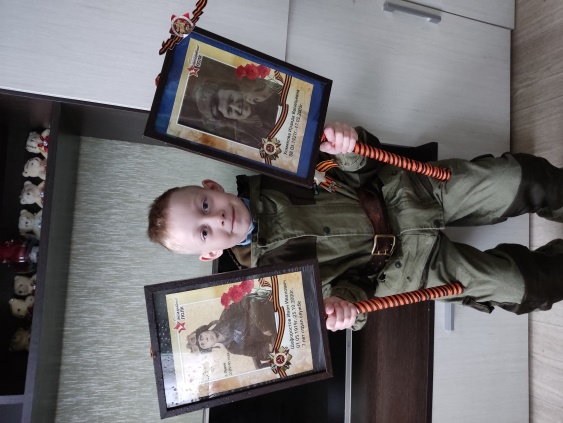 - тематические занятия;- посещение  экспозиции «Мы помним, мы гордимся!» в  районном историко-краеведческом музее;  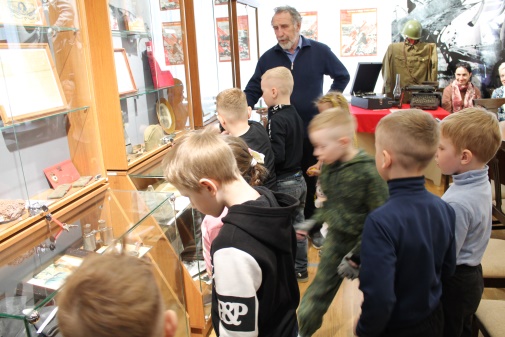 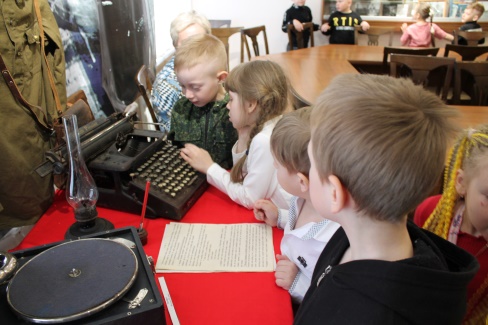 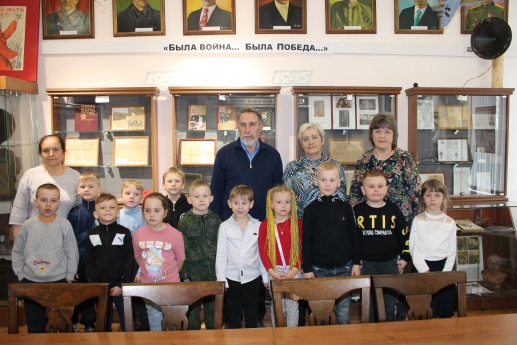 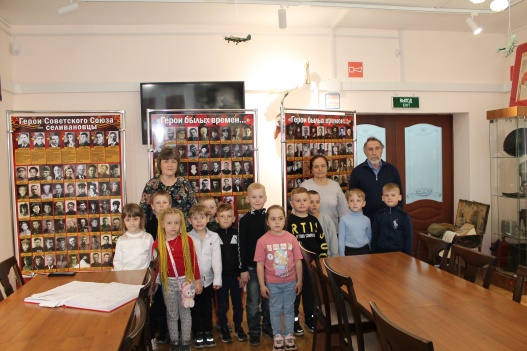 -   экскурсия к Мемориалу "Никто не забыт. Ничто не забыто». Дети почтили память погибших воинов минутой молчания.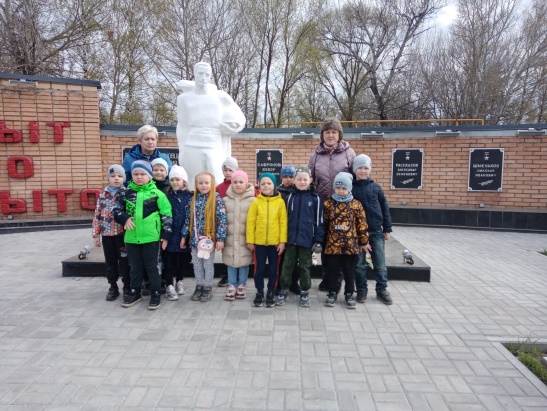   Заведующий Селивановским филиалом                               Н.В.Петухова 